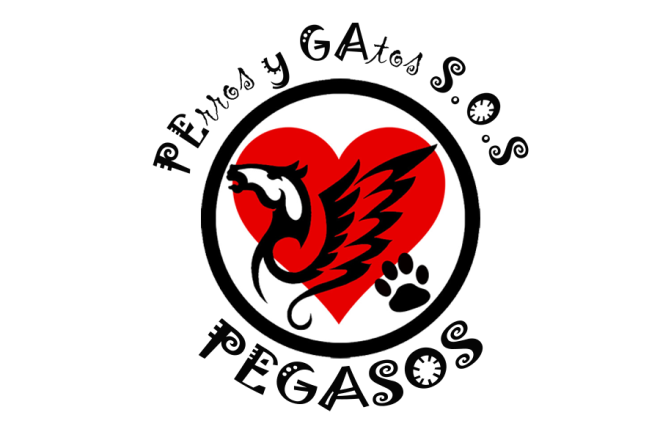 SOLICITUD DE ASOCIADODATOS PERSONALESMODALIDAD DE SOCIOPuedes elegir la modalidad de socio que prefieras de las siguientes (marca con una x la casilla correspondiente):FORMA DE PAGOLas cuotas serán abonadas anualmente a través de ingreso/transferencia bancaria a la cuenta de la asociación o en efectivo en alguno de los puntos colaboradores de la misma. Al firmar esta solicitud, autorizas el giro del recibo anual por parte de la Asociación Protectora de Animales Perros y Gatos S.O.S (APA-Pegasos), denominado “CUOTA SOCIO PEGASOS”, con el importe que hayas seleccionado.		FECHA:						FIRMA:NOMBRE Y APELLIDOS:NOMBRE Y APELLIDOS:FECHA DE NACIMIENTO:FECHA DE NACIMIENTO:DOMICILIO:DOMICILIO:DNI:TLF:EMAIL:EMAIL:MODALIDAD SOCIOIMPORTE CUOTASOCIO DE ORO60€/año (5€ al mes)SOCIO DE PLATA36€/año (3€ al mes)SOCIO DE BRONCE24€/año (2€ al mes)